CENTRE DE RESSOURCES et MATÉRIELS PÉDAGOGIQUESDossier n°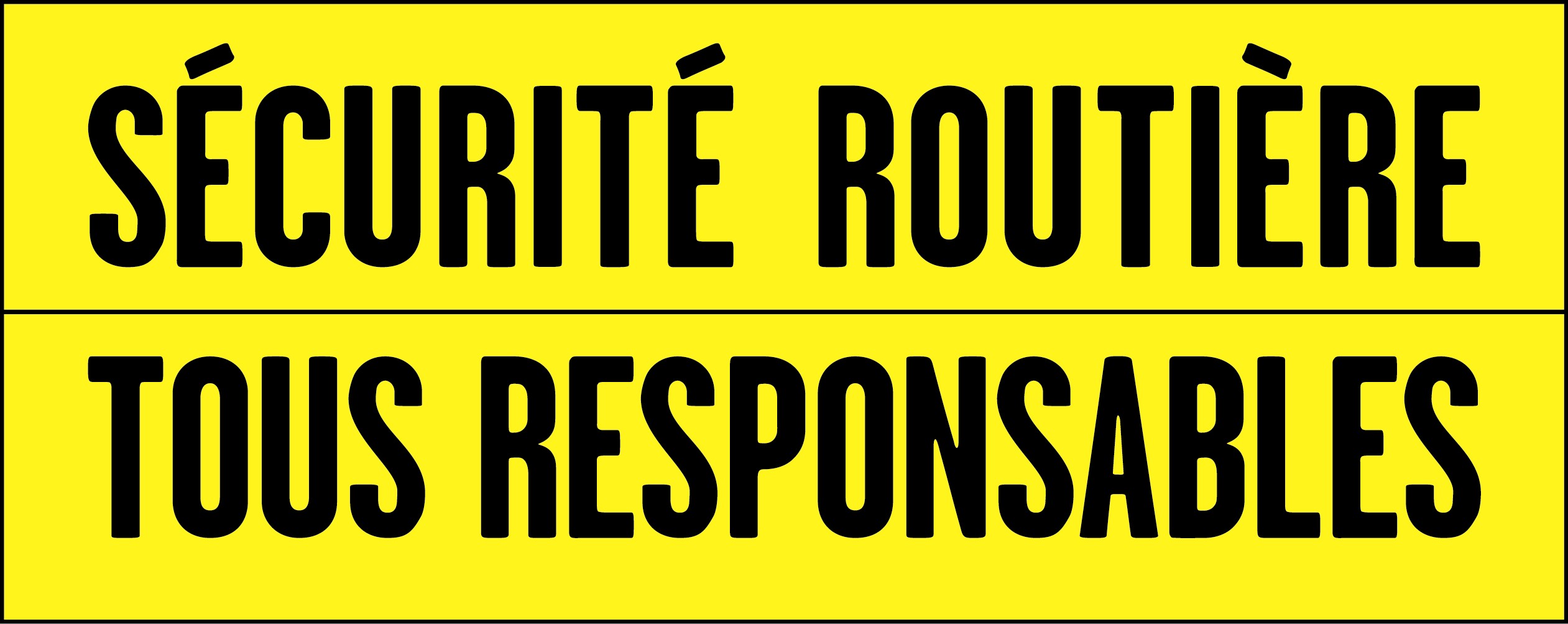 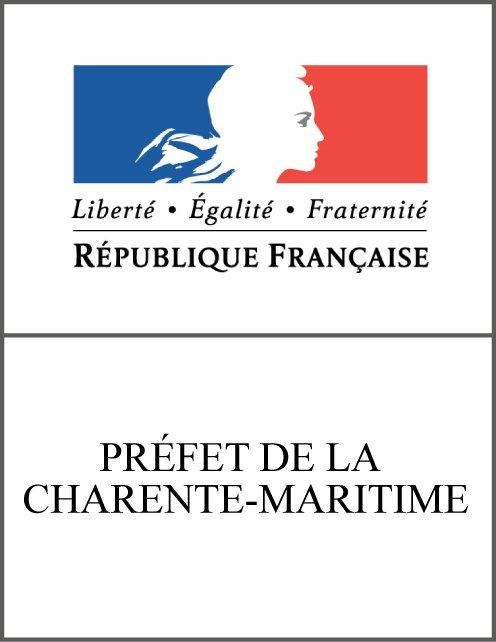 cadre réservé à l’administrationFICHE D’ACTIONDossier n°cadre réservé à l’administrationFICHE D’ACTIONDossier n°cadre réservé à l’administrationFICHE D’ACTION                                            PDASR 2020                                            PDASR 2020                                            PDASR 2020Date de réception :Date de réception :Date de réception :Descriptif de l’action à joindre obligatoirement par note précisant la ligne pédagogique envisagée, les objectifs visés, les méthodes d’animation.(voir règlement)Descriptif de l’action à joindre obligatoirement par note précisant la ligne pédagogique envisagée, les objectifs visés, les méthodes d’animation.(voir règlement)Descriptif de l’action à joindre obligatoirement par note précisant la ligne pédagogique envisagée, les objectifs visés, les méthodes d’animation.(voir règlement)Enjeux□ les jeunes (14-17, 18-24 et 25-29 ans)□ les seniors□ la conduite après usage de substance psychoactives (alcool, stupéfiants, médicaments)□ le risque routier professionnel (trajets domicile/travail, déplacements professionnels)□ les usagers vulnérables (piétons, cyclistes, 2 roues motorisés)Enjeux transversaux de l’action préventive : □ la vitesse  □ les distracteurs  □ le partage de la routeEnjeux□ les jeunes (14-17, 18-24 et 25-29 ans)□ les seniors□ la conduite après usage de substance psychoactives (alcool, stupéfiants, médicaments)□ le risque routier professionnel (trajets domicile/travail, déplacements professionnels)□ les usagers vulnérables (piétons, cyclistes, 2 roues motorisés)Enjeux transversaux de l’action préventive : □ la vitesse  □ les distracteurs  □ le partage de la routeEnjeux□ les jeunes (14-17, 18-24 et 25-29 ans)□ les seniors□ la conduite après usage de substance psychoactives (alcool, stupéfiants, médicaments)□ le risque routier professionnel (trajets domicile/travail, déplacements professionnels)□ les usagers vulnérables (piétons, cyclistes, 2 roues motorisés)Enjeux transversaux de l’action préventive : □ la vitesse  □ les distracteurs  □ le partage de la routeINSCRIRE SON ACTION DANS LE CADRE D’UNE JOURNÉE DÉPARTEMENTALE (voir règlement)               □ OUI                             □ NONINSCRIRE SON ACTION DANS LE CADRE D’UNE JOURNÉE DÉPARTEMENTALE (voir règlement)               □ OUI                             □ NONINSCRIRE SON ACTION DANS LE CADRE D’UNE JOURNÉE DÉPARTEMENTALE (voir règlement)               □ OUI                             □ NONAdresse (complète et unique) :Adresse (complète et unique) :Adresse (complète et unique) :Porteur du ProjetPorteur du ProjetPorteur du ProjetNom PrénomQualificationCourrielTéléphonePilote de l’actionPilote de l’actionPilote de l’actionNom PrénomQualificationCourrielTéléphoneDate de réalisation prévisible :Demande de subvention□ oui           □ nonMontant demandé € :N°SIRET : Document obligatoire à joindreRIB/IBAN :Document obligatoire à joindre  CERFA :Document à compléter et à joindreN°SIRET : Document obligatoire à joindreRIB/IBAN :Document obligatoire à joindre  CERFA :Document à compléter et à joindreMontant alloué € :Décision de la Commission□ oui           □ nonMontant alloué € :Demande d’appui d’un Intervenant Départemental Sécurité Routière : OUI □        NON □demande à formaliser par écrit voir règlementDemande d’appui d’un Intervenant Départemental Sécurité Routière : OUI □        NON □demande à formaliser par écrit voir règlementDemande d’appui d’un Intervenant Départemental Sécurité Routière : OUI □        NON □demande à formaliser par écrit voir règlement